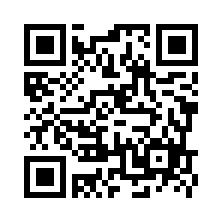 平成３０年度「体験の風をおこそう推進月間」事業・「子ども体験遊びリンピック」登録申込書　国立吉備青少年自然の家では、岡山県内にある保育所（園）、認定こども園、幼稚園、小学校、中学校を対象に、「早寝早起き朝ごはん」の普及・啓発を目的として、あいさつ運動や講話などをしています。　キャラバン隊による活動（原則として、「あいさつ運動」と「講話」を合わせて実施）を希望される団体の方は、次の内容をご確認の上、ご記入いただき、担当宛にご送付ください。1. 団体情報（全ての箇所をご記入ください）２．希望調査　※希望する日程（期間）を、第三希望までご記入ください。※あいさつ運動は、キャラクター（着ぐるみ）とセットでの活動を展開しておりますので、当所が借用期間外の場合など、ご希望に沿えないこともございます。３．活動時の撮影について　活動時の写真は、当機構の事業報告書やFacebook等の広報に使用することがございます。写真の公開の可否について、お教えください。４．その他　①「あいさつ運動」と「講話」に係る経費等の負担は当方でいたします。②本様式を受領した後、日程を検討した上でこちらからご連絡いたします。③キャラバン隊の内容は、平成３０年度「早寝早起き朝ごはんキャラバン隊」事業報告書をご覧ください。活動の詳しい内容については、日程調整後、担当の方と相談の上で決定させていただきます。区分□保育所（園）　□認定こども園　　□幼稚園　　□小学校　　□中学校　　□保育所（園）　□認定こども園　　□幼稚園　　□小学校　　□中学校　　□保育所（園）　□認定こども園　　□幼稚園　　□小学校　　□中学校　　□保育所（園）　□認定こども園　　□幼稚園　　□小学校　　□中学校　　学校・園名代表者名連絡担当者名学校・園住所〒市区町村以下市区町村以下市区町村以下総人数人講話の対象学年及び人数　　　　　　学年　　　　　　人　　　　　　学年　　　　　　人電話FAXE-mail（例）希望する日程第〇希望：１１月５日～１１月２２日希望する日程第一希望：　　　　月　　　　日　～　　　　月　　　　日第二希望：　　　　月　　　　日　～　　　　月　　　　日第三希望：　　　　月　　　　日　～　　　　月　　　　日その他の条件があればご記入ください。写真公開　□可能　　□不可